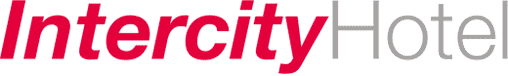 https://www.intercityhotel.com/hotels/alle-hotels/deutschland/hannover/intercityhotel-hannover-hauptbahnhof-ostIntercity Hotel Hannover Hauptbahnhof OstAndreas-Hermes-Platz 130161 HannoverTel. 0511 20022000   hannover.hauptbahnhof-ost@intercityhotel.com   Fax: 0511 20022001„21.-22.09.2020 – update EGO für Sparkassen“Die Zimmer aus dem vorreservierten Kontingent des Bildungswerk ver.di Niedersachen sind buchbar bis zum 03.08.2020. Die Zahlung erfolgt direkt bei Anreise durch die Gäste oder mittels einer Kostenübernahme vorab an das Hotel.Anreise:                                                                  Abreise:Einzelzimmer mit Frühstück:          139,- € pro Person/NachtName:Firmenanschrift:Privatadresse: Bestätigung per       Email:                                                          Fax:(bitte eintragen)Ihre Reservierungsnummer: (vom Hotel auszufüllen)Gast/Bucher                                                               Hotel-Rückbestätigung----------------------                                                --------------------------Datum/Stempel/Unterschrift                                  Datum/Stempel/Unterschrift